RAZPIS TEKMOVANJA V ZNANJU ANGLEŠKEGA JEZIKA ZA DIJAKE 2. LETNIKOV SREDNJIH ŠOL 2021/2022Spoštovane kolegice in kolegi!Pred vami so informacije o tekmovanju v znanju angleškega jezika za dijake 2. letnikov za šolsko leto 2021/2022. Dijaki lahko tekmujejo v štirih kategorijah:A 	tekmovalci drugega letnika, ki se učijo angleščino kot prvi tuji jezik (šesto leto učenja) in obiskujejo katerokoli gimnazijo, ki se zaključi s splošno maturo, ter evropski oddelkiB	tekmovalci drugega letnika, ki se učijo angleščino kot prvi tuji jezik (šesto leto učenja) in obiskujejo katerokoli 4-letno strokovno šolo, ki se zaključi s poklicno maturo ter tekmovalci drugega ali tretjega letnika triletnih poklicnih šolC 	tekmovalci drugega letnika, ki so več kot eno leto bivali na angleško govorečem področju in tisti, ki so v oddelkih mednarodne matureD	tekmovalci drugega letnika, ki se učijo angleščino kot drugi tuji jezik (drugo leto učenja) in obiskujejo katerokoli gimnazijo, ki se zaključi s splošno maturo oz. 4-letno strokovno šolo, ki se zaključi s poklicno maturoDijaki naj v skupini od 3 do 5 dijakov posnamejo kratki film v angleškem jeziku. Letošnja tematika oziroma naslov je »HOW TO SAVE THE WORLD IN THREE EASY STEPS«, določen žanr pa ADVERTISEMENT.  Dijaki naj svojemu prispevku dajo svoj izviren naslov. POMEMBNO: Dijaki naj v odjavni špici zapišejo, da je video nastal kot »ENTRY FOR IATEFL SLOVENIA« in dodajo logo društva. Dijaki morajo v filmu uporabiti predpisanih deset besed glede na kategorijo:  Predpisana dolžina prispevka je 3 minute (brez uvodne in odjavne špice!). Kriteriji pri izbiri najboljše skupine (tako na šolski kot na državni ravni) so naslednji: pravilnost in ustvarjalnost rabe podanih besed, jezik, izgovorjava, splošni vtis in tehnična izvedba (uvodna in odjavna špica, kvaliteta posnetka, časovna omejitev, prehodi med scenami in spremljevalna glasba/zvok). Kriteriji so podrobneje opredeljeni v dokumentu, ki je objavljen na spletni strani IATEFL Slovenia. Na šolskem tekmovanju, ki ga izvedete sami po zgoraj omenjenih kriterijih najkasneje do 22. 11. 2021, izberete največ sedem skupin, ki jih prijavite na državno tekmovanje najkasneje do 10. 1. 2022. Način pošiljanja dokumentov in posnetovProsimo, da vse potrebne dokumente, naštete spodaj, shranite v ENI mapi (ime mape: IME ŠOLE_KATEGORIJA A/B/C/D) naložite na Google drive in delite na naslov tekmovanje.srednjesolci@iatefl.si.scenarij/besedilo v tiskani obliki (besedilo naj ima naslovnico, na katero zapišite: ime šole, izvirni naslov prispevka, kategorijo, v kateri dijaki tekmujejo, imena dijakov in dijakinj, ime mentorja/mentorice; predpisane besede naj bodo v samem besedilu zapisane KREPKO)izpolnjeno prijavo (PRILOGA 1) – podatke vpišite elektronsko, imena in priimke dijakov in dijakinj ter mentorjev in mentoric z velikimi tiskanimi črkamiizpolnjeno izjavo (PRILOGA 2) – skenirano potrdilo o plačilu prijavnine (glej navodila spodaj!) - skeniranoVideo posnetke naslovite na naslednji način: IZVIRNI NASLOV POSNETKA_IME ŠOLE_KATEGORIJA A/B/C/D.Zbrane posnetke bo ocenjevalna komisija, ki jo določi IATEFL Slovenia, pregledala, ocenila in v predpisanem času (določeno s Pravilnikom o tekmovanju) javno objavila rezultate na spletni strani IATEFL Slovenia. Učitelji mentorji bodo prejeli potrdila o mentorstvu, najboljše skupine pa priznanja in nagrade.Pravilnik o tekmovanju srednješolcev v znanju angleščine (drugi letnik), ki to tekmovanje natančno ureja, je objavljen na spletni strani IATEFL Slovenia in prosimo, da si ga podrobneje pogledate. FINANČNI POGOJIIzhodiščna prijavnina za posamezno skupino znaša 15 €. Prijavnina s popustom za skupino znaša 10 € in velja za šole, ki so bodisi institucionalne članice društva IATEFL Slovenia bodisi so mentorji dijakov individualni člani društva.POMEMBNO: Prosimo, da najkasneje do 10. 12. 2021 preko obrazca Google forms sporočite podatke za izdajo računa za prijavnino. Povezava do obrazca: https://forms.gle/mqaCaN8BSHrGnTNc9Prosimo, da seznanite dijake, da bodo njihova imena in rezultati objavljeni na spletni strani društva. V primeru nestrinjanja z objavo na tekmovanju ni mogoče sodelovati. O seznanjenju in strinjanju z objavo dijaki jamčijo s podpisom na priloženi izjavi. Za kakršnekoli dodatne informacije smo vam na voljo na elektronskem naslovu koordinatorke tekmovanja Jasne Šebez (jasna.sebez@iatefl.si). V primeru izjemnih okoliščin (epidemiološke razmere v državi) si pridržujemo pravico do spremembe datumov tekmovanja. O vsem boste pravočasno obveščeni na spletni strani društva. Veselimo se vašega sodelovanja in vas lepo pozdravljamo. Jasna Šebez				                                                   Janja Čolić koordinatorka tekmovanja                                                                      predsednica društva 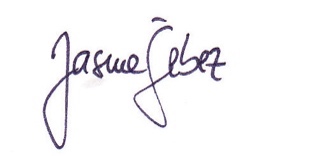 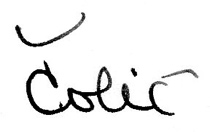 Ljubljana, 30. avgust 2021Dijaki, ki tekmujejo v kategoriji A ali C, naj uporabijo naslednjih deset besed: KERFUFFLE (N), AVARICE (N), DELUGE (N), FINALISE (V), ABSCOND (V), OSSIFY (V), DESTITUTE (ADJ), FABLED (ADJ), INVALUABLY (ADV), LOGICALLY(ADV)Dijaki, ki tekmujejo v kategoriji B ali D, naj uporabijo naslednjih deset besed: JITTERS (N), HUBRIS (N), UNDERLING (N), FINALISE (V), GROPE (V), DEFAME (V), FABLED (ADJ), INVALUABLE (ADJ), INVALUABLY (ADV), LITERALLY (ADV)